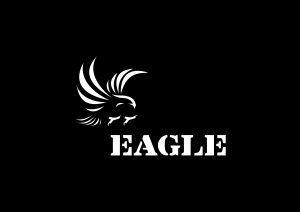 RAPPORT AVRIL 20211. Points principaux			2. Investigations			3. Opérations4. Legal	5. Média6. Relations extérieures7. Management1. Points principauxPour le mois d’avril 2021, plusieurs activités ont été menées. Ces activités sont citées ici de façon sommaire.- Au niveau des opérations, aucune n’a été effectuée au cours de ce mois d’avril 2021. Toutefois, nous pouvons noter une évolution au niveau des enquêtes en cours. - Le département juridique a suivi des affaires qui sont toujours en instruction. Il s’agit des affaires Touré Mohamed arrêté le 15 octobre 2020 à Attécoubé et N’Doufou Michel et San Kouame arrêtés le 12 septembre 2019 à Cocody. Ils ont été arrêtés pour trafic d’ivoire.- Le 25 mars dernier, l’UICN mettait à jour sa liste rouge des espèces protégées. L’éléphant des forêts et celui des savanes d’Afrique ont vu leur statut changé, ils sont désormais en danger critique d’extinction. Le département media a donc produit un article qui traite de cette question de la chute brutale de nombre d’éléphant en Afrique et en côte d’ivoire.La collaboration entre les autorités ivoiriennes et EAGLE Côte d’Ivoire se poursuit. Dans le but de renforcer la collaboration entre EAGLE CI et l’OIPR, des réunions avec l’OIPR se font toujours. C’est en cela que le coordinateur et son adjoint ont effectué une mission d’une semaine à Man.2. Investigations3. OpérationsTableau des OpérationsIl n’y a pas eu d’opérations ce mois. 4. LegalEn avril, le département légal a :Travailler à la finalisation du nouveau guide juridique ;Fait la mise à jour des bases de données juridiques ; Les juristes ont effectué le suivi de deux affaires toujours en instructions, il s’agit des affaires San Kouamé et N’douffou qui avaient été arrêtés avec deux défenses d’éléphants en septembre 2019 et l’affaire Touré Mohamed, arrêté en octobre 2020 avec trois statues d’ivoire sculpté et neuf bracelets en ivoire ;Fait le rapport sur la gestion des trophées post opération ;5. MediaAucun article de publié ce mois-ci.Tableau des Médias6. Relations extérieures- Une mission d’une semaine a été effectué par le coordinateur et son adjoint à Man dans le cadre de la collaboration entre EAGLE Côte d’Ivoire et l’OIPR. - Dans le cadre de la collaboration entre EAGLE CI et l’UCT, une rencontre s’est tenue entre le coordinateur, son adjoint et les responsables de l’UCT.- Le coordonnateur adjoint a rencontré la responsable de l’ONG Akatia.-Le coordinateur et un des juristes du projet ont rencontré la Directrice de Faune du MINEF afin de pouvoir mettre en place l’échantillonage des 60 ivoires (114kg) saisis a Abengourou en février 2021 pour effectuer des analyses ADN dans un laboratoire aux Etats-Unis. L’échantillonnage se fera au mois de mai avec le MINEF et l’UCT et l’analyse permettra de connaître l’origine des ivoires et de mieux comprendre le trafic.7. Management Le management a poursuivi l’effort de recrutement de nouveaux enquêteurs et enquêteur en ligne, Des entretiens ont eu lieu afin de choisir les meilleurs pour la bonne marche du projet.• Une mission d’une semaine a été effectuée à Man par le coordinateur et son adjoint dans le cadre de la collaboration entre EAGLE-Côte d’Ivoire et l’OIPR.Missions d’investigationsRégionNombre d’OpérationsNombre de trafiquants ciblés347033Nombre d’opérationsRégionsNombre de trafiquants arrêtésProduits de contrebande00000000Nombre de Missions(Préciser le lieu et raison)Nombre de trafiquants derrière les barreaux ce moi ci, préciser le lieuNombre de trafiquants jugés Les peines de prison ce mois ciNombre de trafiquants condamnés(Peine de prison)Nombres d’audiences suivies09 dont 4 a la Maca, 5 à la maison d’arrêt d’Abengourou0000Nombre total de pièces médiatiques : 000TélévisionRadioPresse écriteInternet0000Nombre de rencontresPrise de contact pour demander collaborationSuivi d’accord de collaborationRatification de collaborationCollaboration sur affaires1101Nombre de coordinateur recruté00Nombre de juriste en test00Nombre d’enquêteur en test recruté02Nombre d’enquêteur en ligne en test recruté00Nombre de chargé média en test recruté00Nombre de formations dispensées à l’extérieur (police, agents des parcs …)00Nombre de formations internes (activistes du réseau EAGLE en mission dans le projet)00